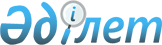 Аудандық мәслихаттың кейбір шешімдерінің күші жойылды деп тану туралыАтырау облысы Құрманғазы аудандық мәслихатының 2023 жылғы 25 желтоқсандағы № 103-VIII шешімі. Атырау облысының Әділет департаментінде 2023 жылғы 27 желтоқсанда № 5116-06 болып тіркелді
      "Құқықтық актілер туралы" Қазақстан Республикасының Заңының 27-бабына және "Қазақстан Республикасы Үкіметінің кейбір шешімдерінің күші жойылды деп тану туралы" 2023 жылғы 13 шілдедегі № 563 қаулысына сәйкес аудандық мәслихат ШЕШІМ ҚАБЫЛДАДЫ:
      1. Осы шешімнің қосымшасына сәйкес аудандық мәслихаттың кейбір шешімдерінің күші жойылды деп танылсын.
      2. Осы шешім оның алғашқы ресми жарияланған күнінен кейін күнтізбелік он күн өткен соң қолданысқа енгізіледі. Аудандық мәслихаттың күші жойылған кейбір шешімдерінің тізбесі
      1) Құрманғазы аудандық мәслихатының 2014 жылғы 26 желтоқсандағы № 364-V "Құрманғазы ауданының ауылдық округтерінің аумағында жергілікті қоғамдастықтың бөлек жиындарын өткізу және жергілікті қоғамдастық жиынына қатысу үшін ауыл, көше, көппәтерлі тұрғын үй тұрғындары өкілдерінің санын айқындау қағидасын бекіту туралы" (нормативтік құқықтық актілерді мемлекеттік тіркеу тізілімінде № 3085 болып тіркелген) шешімі;
      2) Құрманғазы аудандық мәслихатының 2015 жылғы 22 маусымдағы № 423-V "Аудандық мәслихаттың 2014 жылғы 26 желтоқсандағы № 364-V "Құрманғазы ауданының ауылдық округтерінің аумағында бөлек жергілікті қоғамдастық жиындарын өткізу және жергілікті қоғамдастық жиынына қатысу үшін ауыл, көше, көппәтерлі тұрғын үй тұрғындары өкілдерінің санын айқындау қағидасын бекіту туралы" шешіміне өзгеріс енгізу туралы (нормативтік құқықтық актілерді мемлекеттік тіркеу тізілімінде № 3251 болып тіркелген) шешімі;
      3) Құрманғазы аудандық мәслихатының 2016 жылғы 22 қыркүйектегі № 70-VІ "Аудандық мәслихаттың 2014 жылғы 26 желтоқсандағы № 364-V "Құрманғазы ауданының ауылдық округтерінің аумағында бөлек жергілікті қоғамдастық жиындарын өткізу және жергілікті қоғамдастық жиынына қатысу үшін ауыл, көше, көппәтерлі тұрғын үй тұрғындары өкілдерінің санын айқындау қағидасын бекіту туралы" шешіміне өзгерістер енгізу туралы (нормативтік құқықтық актілерді мемлекеттік тіркеу тізілімінде № 3646 болып тіркелген) шешімі;
      4) Құрманғазы аудандық мәслихатының 2019 жылғы 4 шілдедегі № 424-VІ "Аудандық мәслихаттың 2014 жылғы 26 желтоқсандағы № 364-V "Құрманғазы ауданының ауылдық округтерінің аумағында бөлек жергілікті қоғамдастық жиындарын өткізу және жергілікті қоғамдастық жиынына қатысу үшін ауыл, көше, көппәтерлі тұрғын үй тұрғындары өкілдерінің санын айқындау қағидасын бекіту туралы" шешіміне өзгерістер енгізу туралы (нормативтік құқықтық актілерді мемлекеттік тіркеу тізілімінде № 4463 болып тіркелген) шешімі;
      5) Құрманғазы аудандық мәслихатының 2022 жылғы 10 наурыздағы № 128-VІІ "Аудандық мәслихаттың 2014 жылғы 26 желтоқсандағы № 364-V "Құрманғазы ауданының ауылдық округтерінің аумағында бөлек жергілікті қоғамдастық жиындарын өткізу және жергілікті қоғамдастық жиынына қатысу үшін ауыл, көше, көппәтерлі тұрғын үй тұрғындары өкілдерінің санын айқындау қағидасын бекіту туралы" шешіміне өзгерістер енгізу туралы" шешімі.
					© 2012. Қазақстан Республикасы Әділет министрлігінің «Қазақстан Республикасының Заңнама және құқықтық ақпарат институты» ШЖҚ РМК
				
      Мәслихат төрағасы

Г. Калиева
Құрманғазы аудандық
мәслихатының 2023 жылғы
25 желтоқсандағы № 103-VIII
шешіміне қосымша